First Grade Supply ListSuggested SuppliesThe Clark County School District will provide all necessary supplies to students. These items are not mandatory. Any item you are able to donate would be appreciated.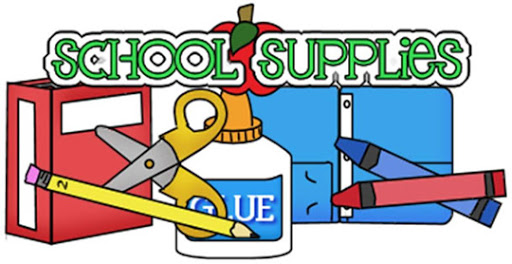 Hand Sanitizer & Disinfecting Wipes1 box (16 count) crayons2 boxes of yellow #2 pencils15 glue sticks5 pink erasers1 pair of FISKARS® for kids No. 5 blunt-tip scissors1 plastic crayon/pencil box, 8 ½” x 5 ½”1 box of low sugar snacks (animal crackers, cheez-its, pretzels, graham crackers, goldfish, ritz crackers, wheat thins, etc.)1 anti-bacterial liquid hand soap3 reams of white copy paper1 packet of colored printer paper1 box of Ziploc gallon bags1 box of sandwich bags2 boxes of facial tissue1 packet of white board markers